NOTE: This form does NOT change the scope of construction or consultant contracts; inclusion of amendment or change order (G701) is required.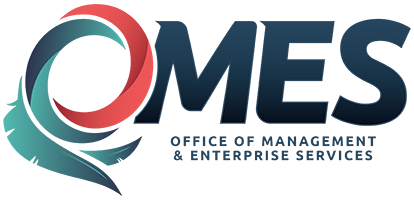 FundingChange Order Request(Multiple Line/Multiple Dist.)To:Construction and PropertiesReal Estate and Leasing ServicesConstruction and PropertiesReal Estate and Leasing ServicesConstruction and PropertiesReal Estate and Leasing ServicesConstruction and PropertiesReal Estate and Leasing ServicesPEOPLESOFT REQUISITION #       PEOPLESOFT REQUISITION #       PEOPLESOFT REQUISITION #       PEOPLESOFT REQUISITION #       To:Construction and PropertiesReal Estate and Leasing ServicesConstruction and PropertiesReal Estate and Leasing ServicesConstruction and PropertiesReal Estate and Leasing ServicesConstruction and PropertiesReal Estate and Leasing ServicesPURCHASE ORDER #       PURCHASE ORDER #       PURCHASE ORDER #       PURCHASE ORDER #       To:Construction and PropertiesReal Estate and Leasing ServicesConstruction and PropertiesReal Estate and Leasing ServicesConstruction and PropertiesReal Estate and Leasing ServicesConstruction and PropertiesReal Estate and Leasing ServicesCONTRACT ID #       CONTRACT ID #       CONTRACT ID #       CONTRACT ID #       To:Construction and PropertiesReal Estate and Leasing ServicesConstruction and PropertiesReal Estate and Leasing ServicesConstruction and PropertiesReal Estate and Leasing ServicesConstruction and PropertiesReal Estate and Leasing ServicesCHANGE ORDER #       CHANGE ORDER #       CHANGE ORDER #       CHANGE ORDER #       To:Construction and PropertiesReal Estate and Leasing ServicesConstruction and PropertiesReal Estate and Leasing ServicesConstruction and PropertiesReal Estate and Leasing ServicesConstruction and PropertiesReal Estate and Leasing ServicesOMES BUYER:       OMES BUYER:       OMES BUYER:       OMES BUYER:       Business Unit#:      Business Unit#:      Business Unit#:      Business Unit#:      Agency:      Agency:      Agency:      Agency:      Agency Req.#:PeopleSoft Vendor ID #PeopleSoft Vendor ID #PeopleSoft Vendor ID #PeopleSoft Vendor ID #Detailed justification for change is required:Detailed justification for change is required:Detailed justification for change is required:Name & Address:Name & Address:Name & Address:Name & Address:Name & Address:Name & Address:Name & Address:Notify Vendor:Notify Vendor:Notify Vendor:Yes  Yes  No  No  Line Item #:     Line Item #:     Line Item #:     Line Item #:     Schedule #:     Schedule #:     Schedule #:     Schedule #:     Schedule #:     Schedule #:     Schedule #:     Schedule #:     Schedule #:     Schedule #:     Schedule #:     Schedule #:     Schedule #:     Schedule #:     Schedule #:     Schedule #:     Item ID DescriptionItem ID DescriptionItem ID DescriptionItem ID DescriptionItem ID DescriptionItem ID DescriptionItem ID DescriptionFromFromFromToToToToNet Change (+ or -)Net Change (+ or -)Unit QuantityUnit QuantityUnit QuantityUnit Quantity00Unit of MeasureUnit of MeasureUnit of MeasureUnit of MeasureUnit PriceUnit PriceUnit PriceUnit Price$0.0000$0.0000Total Line Item AmountTotal Line Item AmountTotal Line Item AmountTotal Line Item Amount$0.0000$0.0000$0.0000$0.0000$0.0000$0.0000$0.0000$0.0000$0.0000Funding Summary:Funding Summary:Funding Summary:Funding Summary:Funding Summary:Funding Summary:Funding Summary:Funding Summary:Funding Summary:Funding Summary:Funding Summary:Funding Summary:Funding Summary:Funding Summary:Funding Summary:Funding Summary:Funding Summary:Funding Summary:Funding Summary:Funding Summary:Dist.Line#Amount/Qty.AccountSubAcctSubAcctFundTypeClassFundingClassFundingDept.BudRefCFDACFDAProg. CodeProjectProjectActivitySrc. TypeOper.UnitOper.UnitDifference(+ or – or same)Line Item #:     Line Item #:     Line Item #:     Line Item #:     Schedule #:     Schedule #:     Schedule #:     Schedule #:     Schedule #:     Schedule #:     Schedule #:     Schedule #:     Schedule #:     Schedule #:     Schedule #:     Schedule #:     Schedule #:     Schedule #:     Schedule #:     Schedule #:     Item ID DescriptionItem ID DescriptionItem ID DescriptionItem ID DescriptionItem ID DescriptionItem ID DescriptionItem ID DescriptionFromFromFromToToToToNet Change (+ or -)Net Change (+ or -)Unit QuantityUnit QuantityUnit QuantityUnit Quantity00Unit of MeasureUnit of MeasureUnit of MeasureUnit of MeasureUnit PriceUnit PriceUnit PriceUnit Price$0.0000$0.0000Total Line Item AmountTotal Line Item AmountTotal Line Item AmountTotal Line Item Amount$0.0000$0.0000$0.0000$0.0000$0.0000$0.0000$0.0000$0.0000$0.0000Funding Summary:Funding Summary:Funding Summary:Funding Summary:Funding Summary:Funding Summary:Funding Summary:Funding Summary:Funding Summary:Funding Summary:Funding Summary:Funding Summary:Funding Summary:Funding Summary:Funding Summary:Funding Summary:Funding Summary:Funding Summary:Funding Summary:Funding Summary:Dist.Line#Amount/Qty.AccountSubAcctSubAcctFundTypeClassFundingClassFundingDept.BudRefCFDACFDAProg. CodeProjectProjectActivitySrc. TypeOper.UnitOper.UnitDifference(+ or – or same)New Purchase Order Total:  $     Capital Assets Management, CAP/REALSProcessed By:       Capital Assets Management, CAP/REALSProcessed By:       Date: Signature of Person Requesting Change:Signature of Person Requesting Change:Phone:      Date:       E-Mail:      E-Mail:      Signature of Agency Approving Authority:Signature of Agency Approving Authority:Phone:      Date:       E-Mail:      E-Mail:      